       AUTOMATION AND ROBOTICS 48.0500.20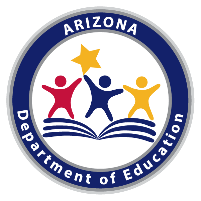 TECHNICAL STANDARDSAn Industry Technical Standards Validation Committee developed and validated these standards on October 1 and November 5, 2020. The Arizona Career and Technical Education Quality Commission, the validating authority for the Arizona Skills Standards Assessment System, endorsed these standards on January 27, 2021.  Note: Arizona’s Professional Skills are taught as an integral part of the Automation and Robotics program.       AUTOMATION AND ROBOTICS 48.0500.20TECHNICAL STANDARDSAn Industry Technical Standards Validation Committee developed and validated these standards on October 1 and November 5, 2020. The Arizona Career and Technical Education Quality Commission, the validating authority for the Arizona Skills Standards Assessment System, endorsed these standards on January 27, 2021.  Note: Arizona’s Professional Skills are taught as an integral part of the Automation and Robotics program.The Technical Skills Assessment for Animation and Robotics is available SY2022-2023.The Technical Skills Assessment for Animation and Robotics is available SY2022-2023.STANDARD 1.0 EXAMINE THE IMPACT OF NEW TECHNOLOGIES ON AUTOMATION AND ROBOTICSSTANDARD 1.0 EXAMINE THE IMPACT OF NEW TECHNOLOGIES ON AUTOMATION AND ROBOTICS1.1 Describe the principles, processes, and practices of AI (artificial intelligence), ML (machine learning), and RPA (robotic process automation)1.2Discuss how the application of AI, MI, and RPA have changed existing business (i.e., enhanced efficiency, increased work performance, reduced human error, simplified interactions, speedier processes, improved customer experience, etc.)1.3Give examples of how AI, ML, and RPA are used in services, manufacturing, agriculture, and healthcare [i.e., social media, virtual/personal assistant (Alexa and Siri), financial fraud detection, self-driving cars, medical diagnosis and prediction. etc.]1.4Relate the Three Laws of Robotics (Asimov’s Laws) to future technology applications1.5Discuss ethical challenges associated with AI, ML, and RPA (i.e., privacy, data inaccuracies, future loss of jobs, how machines affect human behavior and interaction, etc.)STANDARD 2.0 PERFORM ELECTRICAL AND ELECTRONIC TASKSSTANDARD 2.0 PERFORM ELECTRICAL AND ELECTRONIC TASKS2.1Measure and determine voltage, current, resistance, and power in AC and DC circuits (i.e., oscilloscope, volt/ohm, meter, etc.)2.2Troubleshoot voltage, current, and power in AC and DC circuits (i.e., fuse, continuity, etc.)2.3Identify and troubleshoot components and connections2.4Read electrical drawings (i.e., simple starter circuits, PLC output, etc.)2.5Explain the role of electronic devise in automation and robotics (i.e., common problems, common scenarios, etc.)STANDARD 3.0 ANALYZE HYDRAULIC AND PNEUMATIC SYSTEMSSTANDARD 3.0 ANALYZE HYDRAULIC AND PNEUMATIC SYSTEMS3.1Describe the relevance of material properties to robotics (e.g., inertia, velocity, mass, density, and strength)3.2Examine the performance of hydraulic circuits3.3Examine the performance of pneumatic circuits3.4Troubleshoot hydraulic and pneumatic circuits (i.e., flow controls, valve functionality, pressure sensors, etc.)3.5Describe the fundamentals of vacuum technologySTANDARD 4.0 ANALYZE PROGRAMMABLE LOGIC CONTROLLER (PLC) SYSTEMSSTANDARD 4.0 ANALYZE PROGRAMMABLE LOGIC CONTROLLER (PLC) SYSTEMS4.1Explain PLC functionality (i.e., relate schematics to PLC inputs/outputs, program flow, etc.)4.2Interpret ladder logic and other commonly used industrial languages4.3Develop a flowchart that identifies and solves the automation problem4.4Upload/download a logic program into a PLC4.5Troubleshoot input/output modules (AC and DC)STANDARD 5.0 DESCRIBE THE OPERATION AND USE OF VARIOUS FORMS OR ELECTRICAL MOTORSSTANDARD 5.0 DESCRIBE THE OPERATION AND USE OF VARIOUS FORMS OR ELECTRICAL MOTORS5.1Explain the “safety by design” concept to ensure operator and workspace safety5.2Explain the operation and use of DC motors in automation controls5.3Explain the operation and use of stepper motors in automation scenarios5.4Explain the operation and primary use of AC motors in automation assemblies5.5Explain the operation, use, and advantages of brushless motors in automation and robotics5.6Describe how servos are used in automation and robotics (e.g., robot arms, legs, and steering)STANDARD 6.0 PERFORM MECHANICAL SYSTEMS LINKAGES TASKSSTANDARD 6.0 PERFORM MECHANICAL SYSTEMS LINKAGES TASKS6.1Explain gear reduction and install a belt or chain drive6.2Explain gear ratio and install a gear train6.3Compute mechanical advantage of a belt or chain drive6.4Compute mechanical advantage of a gear trainSTANDARD 7.0 PERFORM DRAFTING TASKSSTANDARD 7.0 PERFORM DRAFTING TASKS7.1Make freehand sketches (e.g., line weights, hidden lines, center lines, and dimensioning)7.2Make CAD representations from freehand sketches7.3Determine shapes and sizes of surfaces from alternative views (e.g., orthographic, projection view, first angle projection, and third angle projection)7.4Make CAD drawings using geometric construction techniques7.5Make dimensional CAD drawings (e.g., 2D and 3D)7.6Explain basic knowledge of geometric dimensioning and tolerancing7.7Interpret electrical drawings and architectural plansSTANDARD 8.0 IDENTIFY INDUSTRIAL ROBOT TYPES AND THE TASKS THEY PERFORMSTANDARD 8.0 IDENTIFY INDUSTRIAL ROBOT TYPES AND THE TASKS THEY PERFORM8.1Identify robot types and degrees of freedom (i.e., SCARA, articulated, cartesian, delta, etc.)8.2Measure robotic performance against specified criteria8.3Interface a robot to real or simulated external equipment8.4Simulate a solutionSTANDARD 9.0 EXAMINE DATA COMMUNICATION METHODOLOGIESSTANDARD 9.0 EXAMINE DATA COMMUNICATION METHODOLOGIES9.1Select data communication protocols and associated connectors9.2Identify tradeoffs among wired and wireless data communication protocols9.3Explain IOT (Internet of Things) and IIOT (Industrial Internet of Things)STANDARD 10.0 APPLY SENSOR SOLUTIONSSTANDARD 10.0 APPLY SENSOR SOLUTIONS10.1Select sensors for use in a feedback control loop10.2Construct and operate a system with a feedback control loop10.3Calibrate sensors10.4Gather and statistically analyze performance data on a control loop10.5Explain analog to digital and digital to analog convertersSTANDARD 11.0 DESCRIBE COMMON MANUFACTURING PROCESSES IN AUTOMATIONSTANDARD 11.0 DESCRIBE COMMON MANUFACTURING PROCESSES IN AUTOMATION11.1Describe machining processes (i.e., traditional machining, CNC, etc.)11.2Describe basic material properties used in manufacturing processes (i.e., aluminum, steel, titanium, etc.)11.3Explain the impact of 3D printing on rapid prototyping11.4Explain additive manufacturing versus subtractive manufacturing11.5Describe basic fabrication principles (i.e., laser, sheet metal, welding, cutting, etc.)11.6Describe material handling [i.e., conveyers, bowl feeders, AGV (Automated Guided Vehicle), etc.]STANDARD 12.0 DEVELOP ROBOTICS APPLICATION SYSTEMSSTANDARD 12.0 DEVELOP ROBOTICS APPLICATION SYSTEMS12.1Describe robotics operating systems [i.e., ROS (robot operation system), Linux, etc.]12.2Identify a problem and develop a flowchart for software development (i.e., Boolean logic, ladder, etc.)12.3Identify peripheral hardware required to complete the task (i.e., vision systems, 3D scanners, end-of-arm tools, force sensing, etc.)12.4Develop or reuse software components (i.e., modular software design, etc.)12.5Use software tools to develop a robotics application12.6Use a simulation to develop and validate a design for a robotics problem12.7Use a test-driven development approach12.8Demonstrate a methodical approach to process development12.9Describe integration technologies (i.e., CNC, AI, RPA, ML, etc.)12.10Describe robotics project constraints (i.e., timeline, budget, environment, skill level, etc.)STANDARD 13.0 DEMONSTRATE SAFE AND PROPER USE OF ELECTRONIC AND OTHER LABORATORY EQUIPMENT, TOOLS, AND MATERIALSSTANDARD 13.0 DEMONSTRATE SAFE AND PROPER USE OF ELECTRONIC AND OTHER LABORATORY EQUIPMENT, TOOLS, AND MATERIALS13.1Explain and apply proper ground requirements13.2Specify safety conditions when working with automation and robotics (e.g., arc flash, high voltage, pneumatics, hydraulics, and stored energy)13.3Identify and properly use common electrical and electronics hand tools13.4Follow laboratory safety rules and procedures13.5Describe the concept of “fail safe” and how such components are integrated into robotic systems13.6Explain modern safety hardware and circuits (i.e., light curtains, safety fences, safety relays, etc.)